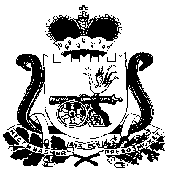 АДМИНИСТРАЦИЯ  РУССКОВСКОГО СЕЛЬСКОГО ПОСЕЛЕНИЯ                  ШУМЯЧСКОГО РАЙОНА  СМОЛЕНСКОЙ ОБЛАСТИ                                           ПОСТАНОВЛЕНИЕот 28.04.2021г                                                                              № 26     с. РусскоеО внесении изменений в постановление «Об утверждении Порядка отнесения расходов  бюджета  Руссковского сельского поселения Шумячского района Смоленской области   к целевым статьям и видам расходов бюджета на 2021 год и на плановый период 2022 и 2023 годов»  от 13.11.2020 г. № 581. Внести в  постановление от 13.11.2020г.  № 58 «Об утверждении Порядка отнесения расходов  бюджета  Руссковского сельского поселения Шумячского района Смоленской области   к целевым статьям и видам расходов бюджета на 2021 год и на плановый период  2022 и 2023 годов»   следующие изменения:Раздел 1. Целевые статьи местного бюджета подраздел «Правила отнесения расходов местного бюджета на соответствующие целевые статьи расходов местного  бюджета»:    01Я0300000  Основное мероприятие «Содержание и ремонт дорог за счет средств дорожного фонда»  дополнить следующим содержанием:01Я03S1260  Проектирование, строительство, реконструкция, капитальный ремонт и ремонт автомобильных дорог общего пользования местного значения    По данной целевой статье отражаются расходы на проектирование, строительство, реконструкцию, капитальный ремонт и ремонт автомобильных дорог общего пользования местного значения.2.   Настоящее постановление вступает в силу с момента его опубликования в печатном средстве массовой информации органов местного самоуправления Руссковского сельского поселения Шумячского района Смоленской области «Информационный вестник Руссковского сельского поселения».3.  Контроль за исполнением настоящего постановления оставляю за собой.Глава муниципального образованияРуссковского сельского поселения Шумячского района Смоленской области                                                Н.А.Марченкова